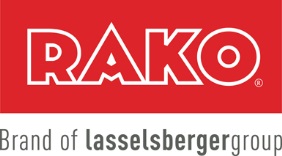 LASSELSBERGER, s.r.o.,  Adelova 2549/1, 320 00 PlzeňNejvýznamnější výrobce keramických obkladů a dlažeb v ČRhledá uchazeče na pozici:VEDOUCÍ PŘÍPRAVNY HMOTVaším úkolem bude organizace a řízení provozu. Budete zodpovědný za kvalitativní a kvantitativní plnění plánu na přípravně hmot.Místem výkonu práce jsou ChlumčanyPožadujeme:VŠ vzdělání – praxe v oboru min. 3 roky / nebo SŠ vzdělání – praxe v oboru min. 5 letuživatelskou znalost práce s PC, znalost SAP výhodouřidičský průkaz skup. Bznalost anglického jazyka výhodouzkušenosti s vedením týmu, komunikační schopnostizodpovědnost, spolehlivost, organizační schopnostiNabízíme:perspektivní zaměstnání u tradičního českého zaměstnavatelepříležitost k osobnímu a profesnímu rozvojimotivující finanční ohodnocení zajímavé zaměstnanecké benefity v roční výši 12.900 Kč, 13. plat a řadu sociálních výhodpřátelské prostředí, pomoc a osobní přístup při zapracováníNástup dle vzájemné dohodyPokud Vás naše nabídka zaujala, zašlete svůj životopis společně s kontaktními údaji na e-mail Jitka.Veliskova@rako.cz. 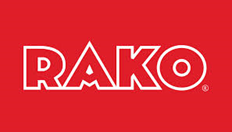 Případné dotazy Vám ráda zodpoví Bc. Jitka Velíšková na telefonním čísle 378 021 283. Více o nás na www.rako.cz 